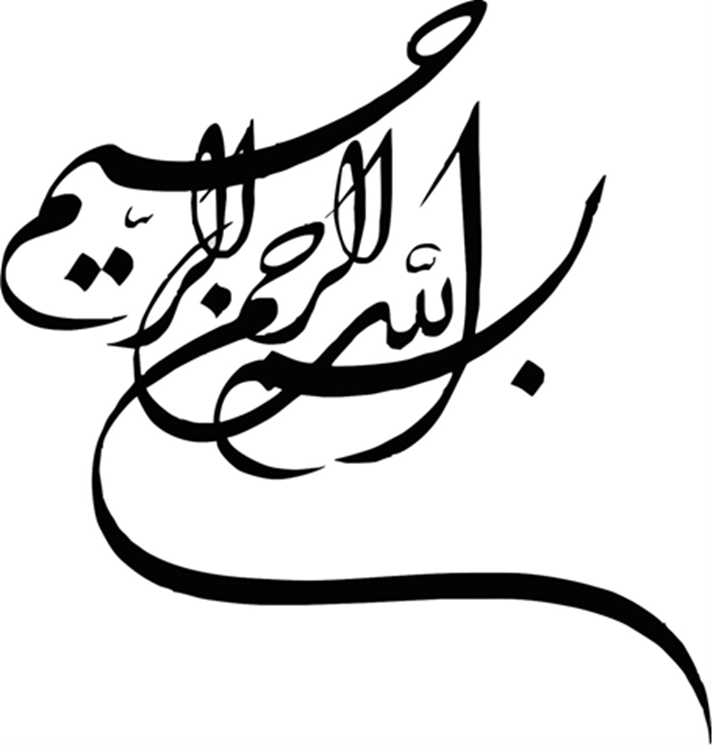 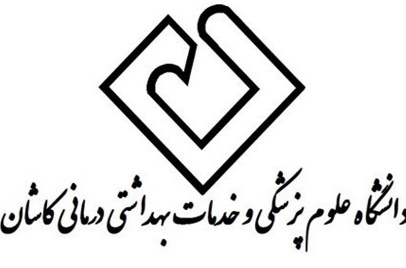 دانشکده دندانپزشکی پایان نامه جهت اخذ درجه دکتری عمومیرشته .........شماره طرح: ...........عنوان:............... استاد(ان) راهنما: دکتر....... استاد(ان) مشاور:دکتر..........نگارش:.............ماه سال   1400صفحه تائیدیه داوران 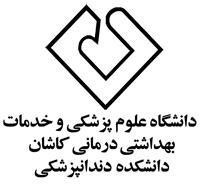 اظهار نامه اصالت پایان نامه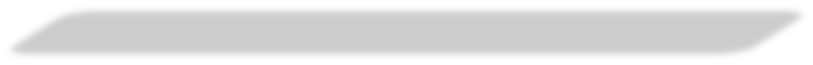 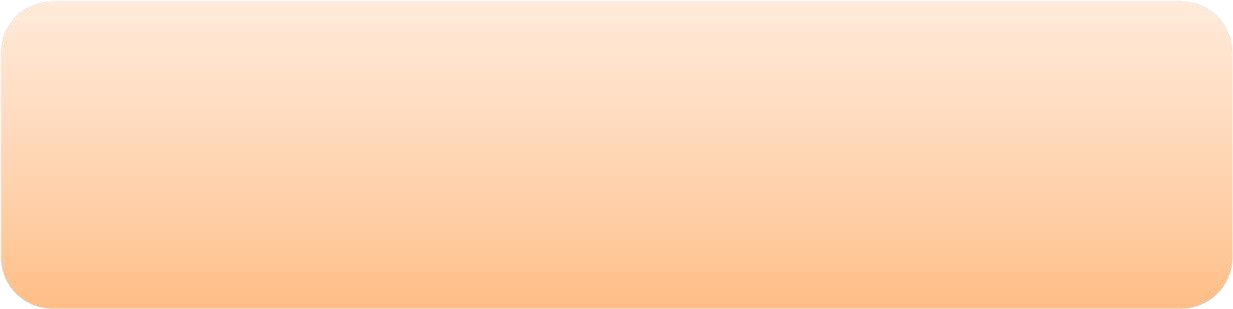 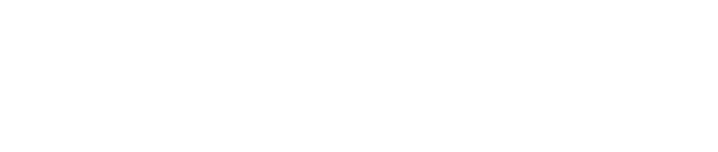 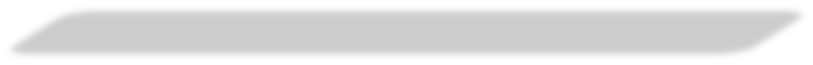 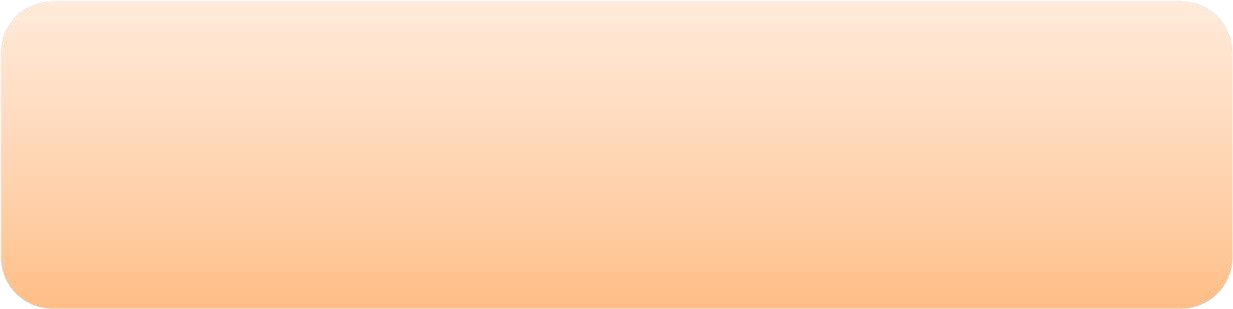 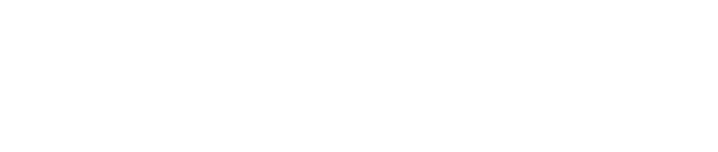 « Plagiarism یا سرقت علمی/ ادبی. ارائه تکلیف یا  بخشی از یك کار محوله میباشد که تماماً یا بخشی از  آن کپی شده از کار سایر دانشجویان یا منابعی نظیر کتاببهای چاپ شده، مقالات، سایتهای اینترنتی و غیره  باشد و هیچگونه ارجاعی به منبع مورد استفاده نشده باشد»  اينجانب ....................................... دانش آموخته مقطع .................................. رشته...................  .................به شماره دانشجويي ....................................... که در تاريخ ..................................... از پايان نامه خود تحت عنوان  «..............................................................................................................................................» دفاع نموده ام . تعهد مينمايم:  اين پايان نامه/رساله حاصل پژوهش انجام شده توسط اينجانب بوده و در مواردي که از دستاوردهاي علمي و پژوهشي ديگران (اعم از کتاب، پايان نامه، مقاله و... ) استفاده نموده ام، مطابق ضوابط موجود، مشخصات منبع مورد استفاده را ذکر نموده و به آن استناد داده ام . اين پايان نامه/رساله قبلاً براي دريافت هيچ مدرك تحصيلي (هم سطح، پايين تر يا بالاتر) در ساير دانشگاه ها و مؤسسات آموزش عالي داخل و خارج از کشور ارائه نشده است . چنانچه بعد از فراغت از تحصيل، قصد استفاده يا هر گونه بهره برداري اعم از چاپ کتاب، ثبت اختراع و... از اين پايان نامه را داشته باشم، از حوزه معاونت پژوهشي دانشگاه مجوزهاي مربوطه را اخذ نمايم و در صورت ارائه مقاله در همايش ها و مجلات با ذکر نام دانشگاه در کنار نام نويسندگان به نحوي که تعلق اثر به دانشگاه علوم پزشكي کاشان مسجل باشد، حقوق دانشگاه را رعايت نمايم . چنانچه در هر مقطع زماني، خلاف موارد فوق ثابت شود، عواقب ناشي از آن را مي پذيرم و دانشگاه مجاز است با اينجانب مطابق با ضوابط و مقررات رفتار نموده و در صورت برخورد قانوني ،هيچ گونه ادعايي نخواهم داشت.  نام و نام خانوادگي:                                                            امضاء: 	  	  	  تاريخ:  تعهد نامه مقالهباسمه تعالیبدینوسیله اینجانب................................................... دانشجوی دکترای عمومی دندانپزشکی باعنوان پایان نامه ............................................................................................................................................................................................................................................................................................................................................. به راهنمایی خانم/آقای دکتر.....................................متعهد می گردم درصورتیکه  تا 6 ماه پس از دفاع از رساله پیگیر تهیه مقاله (وسابمیت آن در مجله مورد تایید استاد راهنمای اول)رساله خود نشوم، استاد راهنما  میتواند خود اقدام به تهیه، ارسال وچاپ مقاله نماید .در اینصورت  نام من بعنوان نویسنده اول یا مسئول در مقاله درج نخواهد شد.                                                                                                امضا وتاریخ:تقدیم به:پدر و مادرماز جناب آقای .../ سرکار خانم ... به خاطر .... سپاسگزاری می‌شود.عنوان:........چکیدهمقدمه:.........................................................................................................................................................................................................................................................................................................................................................................................................................................................................مواد و روش‌ها: ................................................................................................................................................................................................................................................................................................................................................................................................................................................................یافته‎ها: .......................................................................................................................................................................نتیجه‎گیری: .........................................................................................................................................................کلیدواژه‏ها: ...........، .................، ......................، ....................، .................،چکیده حداكثر تا  300کلمه معني دار )بدون محاسبه حروف ربط و اضافه(  براي رساله هاي دكتري تهيه شود. زمان كليه افعال در چكيده، گذشته مي باشد. تعداد كليدواژه ها بين 0 تا 7 مي باشد كه به وسيله ويرگول از همديگر جدا مي شوند.فهرست مطالب:1. فصل اول: معرفي پژوهش	21-1. مقدمه	21-2. بيان مسأله و ضرورت اجراي پژوهش	21-3. اهداف پژوهش	21-3-1. هدف کلی	21-3-2. اهداف اختصاصی	21-3-3. اهداف کاربردی	21-4. سوالات پژوهش ( در صورت نیاز)	31-5. فرضیه‎های پژوهش ( در صورت نیاز)	31-6. تعریف واژه‎ها	32. فصل دوم: مبانی نظری و پیشینه پژوهش	52-1. مقدمه	52-2. مبانی نظری پژوهش	52-2-1.  ؟؟؟؟؟؟ چیست؟	52-2-2. ؟؟ و ارتباط آن با ؟؟؟؟؟؟؟	52-3. مروری بر پیشینه پژوهش	52-3-1. پیشینه پژوهش در ایران	52-3-2. پیشینه پژوهش در خارج	62-3-3. جمع بندی پیشینه‎های پژوهش	63. فصل سوم. مواد و روش‎ها	83-1.  نوع مطالعه و روش پژوهش	83-2. جامعه آماری پژوهش	83-3. معیارهای ورود و خروج به مطالعه	83-4. حجم نمونه و روش نمونه‎گیری	83-5. ابزار و روش گردآوری داده‎ها	83-6. روایی و پایایی ابزار	83-7. زمان و مکان انجام پژوهش	93-8. متغییرهای پژوهش	93-9. روش تجزیه و تحلیل داده‎ها	93-10. ملاحظات اخلاقی	93-11. محدودیت‎ها و مشکلات اجرای پژوهش	94. فصل چهارم. یافته‎های پژوهش	114-1. مقدمه	114-2. یافته‎های توصیفی	114-3. یافته‎های تحلیلی	114-3-1. پرسش يا فرضيه 1.  ...........	124-3-2. پرسش يا فرضيه 2 : ..............	124-3-3. پرسش يا فرضيه 3: ..............	125. فصل پنجم: بحث، نتیجه گیری و پیشنهادهای پژوهش	145-1. مقدمه	145-2. بحث	145-3. نتیجه‎گیری	145-4. پیشنهادهای پژوهش	145-4-1. پیشنهادهای کاربردی	145-4-2. پیشنهادهایی برای پژوهش‎های آینده	14فهرست منابع	16پیوست1.	18فهرست جدول‎ها:جدول 4- 1. توزیع فراوانی گروه‎های سنی پاسخ‌دهندگان	25فهرست نمودارها:نمودار4-1 میانگین توزیع فراوانی استفاده از منابع اطلاعاتی	16فهرست مقالات مستخرج از پایان نامه:فصل اول:معرفی پژوهش1. فصل اول: معرفي پژوهش1-1. مقدمه.............1-2. بيان مسأله و ضرورت اجراي پژوهش.............1-3. اهداف پژوهش..........1-3-1. هدف کلی ...................1-3-2. اهداف اختصاصی...................1-3-3. اهداف کاربردی...................1-4. سوالات پژوهش ( در صورت نیاز)................1-5. فرضیه‎های پژوهش ( در صورت نیاز).................1-6. تعریف واژه‎ها................فصل دوم:مبانی نظری2. فصل دوم: مبانی نظری و پیشینه پژوهش2-1. مقدمه...................2-2. مبانی نظری پژوهش..................2-2-1.  ؟؟؟؟؟؟ چیست؟........................2-2-2. ؟؟ و ارتباط آن با ؟؟؟؟؟؟؟.....................2-3. مروری بر پیشینه پژوهش يك پاراگراف به عنوان مقدمه در خصوص اهميت موضوع و وضعيت كمي و كيفي پژوهش‌هاي انجام گرفته شده نوشته شود.......2-3-1. پیشینه پژوهش در ایران.....................2-3-2. پیشینه پژوهش در خارج.........................2-3-3. جمع بندی پیشینه‎های پژوهش.............................فصل سوم:روش‌شناسي پژوهش3. فصل سوم. مواد و روش‎ها3-1.  نوع مطالعه و روش پژوهش.......................3-2. جامعه آماری پژوهش.................. 3-3. معیارهای ورود و خروج به مطالعه.................3-4. حجم نمونه و روش نمونه‎گیری...........................3-5. ابزار و روش گردآوری داده‎ها.........................3-6. روایی و پایایی ابزار ............................3-7. زمان و مکان انجام پژوهش .............................3-8. متغییرهای پژوهش .......................3-9. روش تجزیه و تحلیل داده‎ها ..................3-10. ملاحظات اخلاقی.........................3-11. محدودیت‎ها و مشکلات اجرای پژوهش .....................فصل چهارم:تجزیه و تحلیل یافته‏ها4. فصل چهارم. یافته‎های پژوهش 4-1. مقدمه ..................4-2. یافته‎های توصیفی.................جدول 4- . توزیع فراوانی گروه‎های سنی پاسخ‌دهندگان4-3. یافته‎های تحلیلی....................نمودار4-1. میانگین توزیع فراوانی استفاده از منابع اطلاعاتی4-3-1. پرسش يا فرضيه 1.  ................................4-3-2. پرسش يا فرضيه 2 : ......................................4-3-3. پرسش يا فرضيه 3: ..................................فصل پنجم:نتیجه‏گیری و پيشنهادها5. فصل پنجم: بحث، نتیجه گیری و پیشنهادهای پژوهش5-1. مقدمه...........5-2. بحث...........5-3. نتیجه‎گیری.........5-4. پیشنهادهای پژوهش5-4-1. پیشنهادهای کاربردی...................5-4-2. پیشنهادهایی برای پژوهش‎های آینده.................................فهرست منابعفهرست منابعمنابع و مآخذ پايان نامه بايستي بر اساس سياست دانشكده مطابق شيوه نامه ونكوور  تنظيم تهيه شود.کليه منابع بايد توسط نرم افزار Endnot تهیه شودمنابعی که در این مطالعه به کار رفته‏اند به شرح زیر می‏باشد:پیوست‎هاپیوست1.TitleAbstractIntroduction:…………………………………………………………………………………………………………………………………………………………………………………………………………………………………………………………………………….Methods:……………………………………………………………………………………………………………………………………………………………………………………………………………………………………………………………………………………………………………………………………………………………………………… ……………………………………………………………………………………………….Results:…………………………………………………………………………………………………………………………………………………………………………………………………………………………………………………………………………………………………………………………………………………………………………………………………………………………………………………………………………………………………………………………………………………………………………………Conclusion:……………………………………………………………………………………………………………………………………………………………………………………………………………………………………………………………………………………………………………………………………………………………………………Keywords: …………, …………….., ………………, …………………..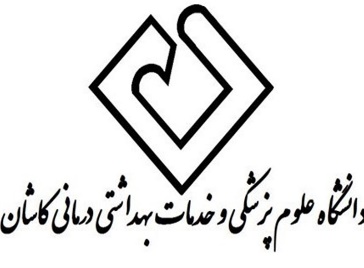 Faculty of Dentistry A Thesis Submitted in Partial Fulfillment of the Requirementfor the Degree of M.D in ……….  Title:………………………………..Supervisor(s):Dr. ……Advisor(s):Dr. …..Dr. …..By:………..October 2021درصد فراوانی تجمعیدرصد فراوانی نسبیفراوانیگویهها7/177/1722کمتر از 30 سال6/728/5468بین 30 تا 39 سال7/881/1620بین 40 تا 49 سال1003/1114بالاتر از 50 سال100100124کل